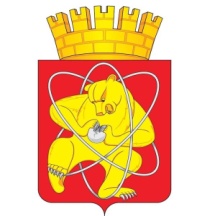 Муниципальное образование «Закрытое административно - территориальное образование Железногорск Красноярского края»АДМИНИСТРАЦИЯ ЗАТО г. ЖЕЛЕЗНОГОРСКПОСТАНОВЛЕНИЕ15.06.2018                                                                                                   			           1188 г. Железногорск       О внесении изменений в постановление Администрации ЗАТО г. Железногорск от 19.06.2009 № 1015пРуководствуясь Уставом ЗАТО Железногорск,ПОСТАНОВЛЯЮ:Внести в постановление Администрации ЗАТО г. Железногорск от 19.06.2009 № 1015п «Об утверждении состава комиссии по рассмотрению ходатайств о присвоении звания «Почетный гражданин ЗАТО Железногорск Красноярского края» следующие изменения:1.1. Приложение «Состав Комиссии по рассмотрению ходатайств о присвоении звания «Почетный  гражданин ЗАТО Железногорск Красноярского края» изложить в новой редакции (Приложение).Управлению делами Администрации ЗАТО г. Железногорск (Е.В. Андросова) довести настоящее постановление до сведения населения через газету «Город и горожане».Начальнику Отдела общественных связей Администрации ЗАТО г. Железногорск (И.С. Пикалова) разместить настоящее постановление на официальном сайте муниципального образования «Закрытое административно- территориальное образование Железногорск Красноярского края» в информационно-телекоммуникационной сети Интернет.Контроль над выполнением настоящего постановления возложить на заместителя Главы ЗАТО г. Железногорск по общим вопросам А.В. Шевченко.Настоящее постановление вступает в силу после его официального опубликования.Исполняющий обязанностиГлавы ЗАТО г. Железногорск 					                          С.Е. ПешковПриложениек постановлению Администрации ЗАТО г. Железногорск  от  15.06.2018 №1188СОСТАВКомиссии по рассмотрению ходатайств о присвоении звания «Почетный гражданин ЗАТО Железногорск Красноярского края»Куксин И.Г.  - Глава ЗАТО г. Железногорск;от Совета депутатов ЗАТО г. Железногорск (по согласованию):от Администрации ЗАТО г. Железногорск:от Общественной городской организации ветеранов (пенсионеров) войны,труда, Вооруженных сил и правоохранительных органов (по согласованию);от Территориальной профсоюзной организации (по согласованию):Банников И.А. - депутат Совета депутатов ЗАТО г. Железногорск;Двирный Г.В. - депутат Совета депутатов ЗАТО г. Железногорск;Клешнин Д.Б- депутат Совета депутатов ЗАТО г. Железногорск;Круглов А.В.- депутат Совета депутатов ЗАТО г. Железногорск;Мамонтова В.А. - депутат Совета депутатов ЗАТО г. Железногорск;Пешков С.Е.- первый заместитель Главы ЗАТО г. Железногорск по жилищно- коммунальному хозяйству, Фомаиди В.Ю.- заместитель Главы ЗАТО г. Железногорск по социальным вопросам;Шевченко А.В.- заместитель Главы ЗАТО г. Железногорск по общим вопросам;Дергачева Л.А. – руководитель Управления  социальной защиты населения Администрации ЗАТО г. Железногорск;Бурыкина А.П.- председатель Общественной городской организации ветеранов (пенсионеров) войны, труда, Вооруженных сил и правоохранительных органов;Юрченко В.Н.- председатель Территориального профсоюзного объединения.